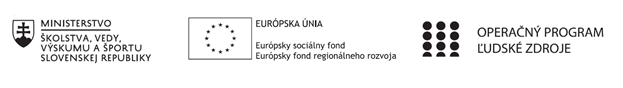 Správa o činnosti pedagogického klubu Príloha:Prezenčná listina zo stretnutia pedagogického klubu je nahradená online evidenciouPríloha správy o činnosti pedagogického klubu              PREZENČNÁ LISTINAMiesto konania stretnutia: Online cez MS-TeamsDátum konania stretnutia: 08.02.2021Trvanie stretnutia: od 13:00 hod do 15:00 hod	Zoznam účastníkov/členov pedagogického klubu:Meno prizvaných odborníkov/iných účastníkov, ktorí nie sú členmi pedagogického klubu  a podpis/y:Prioritná osVzdelávanieŠpecifický cieľ1.1.1 Zvýšiť inkluzívnosť a rovnaký prístup ku kvalitnému vzdelávaniu a zlepšiť výsledky a kompetencie detí a žiakovPrijímateľStredná odborná škola techniky a služieb, Tovarnícka 1609, TopoľčanyNázov projektuZvýšenie kvality odborného vzdelávania a prípravy na Strednej odbornej škole techniky a služiebKód projektu  ITMS2014+312011AGX9Názov pedagogického klubu Komunikácia v cudzích jazykochDátum stretnutia  pedagogického klubu08.02.2021Miesto stretnutia  pedagogického klubuOn-line cez MS-TeamsMeno koordinátora pedagogického klubuMgr. Elena MartinkováOdkaz na webové sídlo zverejnenej správyhttps://sostovar.edupage.org/text/?text=text/text35&subpage=1Manažérske zhrnutie:Kľúčové slová:problémové vyučovanie na hodinách CUJ ako prostriedok motivácie žiakov, heuristická metóda, problémový výklad, problémová úvaha Krátka anotácia:Pedagogický klub sa zaoberal skúsenosťami učiteľov s vyžívaním problémového vyučovania  na hodinách CUJ. Problémové vyučovanie predstavuje taký typ vyučovania, pri ktorom žiaci samostatne riešia teoretické alebo praktické problémy, teda žiak je viac činný ako učiteľ.Na rozdiel od tradičného vyučovania, kde učiteľ odovzdáva žiakom hotové vedomosti, pri problémovom vyučovaní učiteľ stavia žiaka pred úlohy, ktoré musí riešiť sám. Pri problémovom vyučovaní žiak akoby sám objavoval poznatky, prvky systému a vzťahy medzi nimi.Hlavné body, témy stretnutia, zhrnutie priebehu stretnutia:Oboznámenie sa s témou klubu a programom stretnutiaTéma stretnutia: Problémové vyučovanie  na hodinách CUJDiskusia o využívaní  problémového vyučovania na hodinách CUJ, zhodnotenie v pedagogickej činnosti vyučujúcich.Dôležitosť aplikácie týchto poznatkov do výučby CUJ v danom odbore.Uznesenie PKKoordinátor klubu privítal členov Klubu  a oboznámil ich s témou klubu a programom stretnutia.  Poslaním Klubu bola výmena skúseností  učiteľov s vyžívaním metódy problémového vyučovania  na hodinách CUJTémou stretnutia  boli problémové úlohy na hodinách CUJ. V súčasnosti sa kladie veľký dôraz na to, aby žiak vedel získané vedomosti využívať v praktickom živote. Problémové úlohy tvoria základ aktivizujúcich metód. Učiteľ ich smie zadávať vo všetkých fázach výchovno-vzdelávacieho procesu a to v rôznej podobe. Ústne, písomne, graficky, experimentálne. Môžu byť rôzneho typu: Žiak môže napr. doplniť neúplný text, usporiadať fakty, objaviť súvislosti medzi pojmami, nájsť a opraviť chybu, nájsť riešenie problem a pod.Postup pri riešení problémových úloh môžeme rozdeliť do niekoľkých fáz:- vytvorenie problémovej situácie/ porozumenie úlohe/- analýza problému/určenie známeho a neznámeho, práca s literatúrou/- formulácia hypotézy/hľadanie nového spôsobu riešenia ,tvorba hypotézy/- preverovanie navrhnutého riešenia/porovnanie s literatúrou ,s praxou, u učiteľa- vypracovanie záverov riešenia /zhrnutie  výsledkov/             Nevýhodou problémových úloh je veľká časová náročnosť a rozdielne schopnosti žiakov .   Jednotliví členovia PK vystúpili so svojimi skúsenosťami a nápadmi s používaním problémového vyučovania. Podstatou týchto úloh je nastoliť žiakom problém, ktorý žiaci potom riešia napr. v skupinách sami, sú teda aktívnejší ako učiteľ, pomáha to rozvíjať u žiakov myslenie a komunikáciu v cudzom jazyku a vzbudenie záujmu o učivo.Členovia tiež zhodnotili  obľúbenosť metódy problémového vyučovania medzi jednotlivými skupinami v študijných aj učebných odboroch.      V neposlednom rade zdôraznili, že výber úlohy ovplyvňuje i faktor  počtu žiakov, ktorých má učiteľ na hodine CUJ v triede. Dôležitou úlohou učiteľa je pracovať so žiakmi tak, aby flexibilne reagoval na atmosféru v danej triede. Na základe zistených skutočností sa členovia PK dohodli, že i naďalej si budú vymieňať svoje skúsenosti s overeným  používaním metódy problémového vyučovania na hodinách CUJ.Členovia klubu konštatovali, že pri výučbe cudzieho jazyka na SŠ sa stretávame s tým, že tematický celok ponúka možnosť rozvíjať u žiakov schopnosť vyjadriť vlastný názor pomocou riešenia problému. Preto je dôležité používať na hodinách  CUJ pri niektorých tematických celkoch metódu problémového vyučovania. Kolegovia došli k spoločnej téze, že vzdelanie má dať človeku istotu v spoločenskom aj osobnom živote. Človek sa musí vedieť rýchlo orientovať v meniacej sa skutočnosti, aby vedel na ňu reagovať tvorivým spôsobom, aby vedel správne využívať všetky hodnoty, ktoré mu spoločnosť poskytuje. Riešenie problémových úloh žiakov na takéto vnímanie reality výrazným spôsobom pripravuje. Závery a odporúčania:Využívať flexibilne  problémové vyučovanie na hodinách CUJVoliť pútavé a aktuálne problémy, ktoré žiakov zaujímajú, aby žiaka motivovali komunikovať  s ostatnými a napĺňali jeho potreby sebarealizácieVytvoriť v triede atmosféru dôvery, aby žiak bol partnerom učiteľaRozdeliť žiakov na vyvážené skupiny, zapájať aj slabších žiakovNaučiť nielen otvorene komunikovať, ale aj prezentovať svoje názory a prijať názory iných, vedieť zaujať stanovisko pomocou riešenia problémuVytvorenie problémovej úlohy navodzuje problémovú situáciu, protirečenie medzi známym a neznámym, riešením problémovej úlohy motivujeme žiakov k praktickému  využitiu poznatkov v budúcnosti.Vypracoval (meno, priezvisko)Mgr. Monika PerecováDátum08.02.2021PodpisSchválil (meno, priezvisko)Mgr. Elena MartinkováDátum08.02.2021PodpisPrioritná os:VzdelávanieŠpecifický cieľ:1.1.1 Zvýšiť inkluzívnosť a rovnaký prístup ku kvalitnému vzdelávaniu a zlepšiť výsledky a kompetencie detí a žiakovPrijímateľ:Stredná odborná škola techniky a služieb, Tovarnícka 1609, TopoľčanyNázov projektu:Zvýšenie kvality odborného vzdelávania a prípravy na Strednej odbornej škole techniky a služiebKód ITMS projektu:312011AGX9Názov pedagogického klubu:Komunikácia v cudzích jazykochč.Meno a priezviskoInštitúcia1.Ing. Jana BoldišováOnline MS Teams2.Ing. Silvia LukáčováOnline MS Teams3.Mgr. Elena Martinková Online MS Teams4. Mgr. Eva MišovýchováOnline MS Teams5. Mgr. Monika PerecováOnline MS Teams6. Mgr. Alžbeta ŠpánikováOnline MS Teams7. Mgr.  Martin ŠurianskyOnline MS Teamsč.Meno a priezviskoInštitúcia